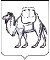 ТЕРРИТОРИАЛЬНАЯ ИЗБИРАТЕЛЬНАЯ КОМИССИЯУВЕЛЬСКОГО РАЙОНАРЕШЕНИЕп. УвельскийО Порядке приема, учета, анализа, обработки и хранения в территориальной избирательной комиссии Увельского района предвыборных агитационных материалов и представляемых одновременно с ними документов в период избирательной кампании по дополнительным выборам депутатов Совета депутатов Петровского сельского поселения Увельского муниципального района шестого созыва по одномандатному избирательному округу № 7В соответствии с пунктом 3 статьи 54 Федерального закона от 12 июня 2002 года № 67-ФЗ «Об основных гарантиях избирательных прав и права на участие в референдуме граждан Российской Федерации», статьей 30, частью 5.2 статьи 31.1 Закона Челябинской области от 29 июня 2006 года № 36-ЗО «О муниципальных выборах в Челябинской области» территориальная избирательная комиссия Увельского района, на которую в соответствии с постановлением избирательной комиссии Челябинской области № 10/114-7 от 29 апреля 2022 года возложено исполнение полномочий по подготовке и проведению выборов в органы местного самоуправления, местного референдума на территории Петровского сельского поселения Увельского муниципального района, РЕШАЕТ:1. Утвердить Порядок приема, учета, анализа, обработки и хранения в территориальной избирательной комиссии Увельского района предвыборных агитационных материалов и представляемых одновременно с ними документов в период избирательной кампании по дополнительным выборам депутата Совета депутатов Петровского сельского поселения Увельского муниципального района шестого созыва по одномандатному избирательному округу № 7 (прилагается).2. Направить настоящее решение в избирательную комиссию Челябинской области для размещения в информационно-телекоммуникационной сети «Интернет».3. Контроль за исполнением настоящего решения возложить на председателя территориальной избирательной комиссии Увельского района И.А. Шундееву.Председатель комиссии 					           И.А. ШундееваСекретарь комиссии 						           З.А. ОвчинниковаПриложение к решению территориальной избирательной комиссии Увельского районаот 21 июня 2023 года № 70/465-5Порядок приема, учета, анализа, обработки и хранения предвыборных агитационных материалов и представляемых одновременно с ними документов в период избирательной кампании по дополнительным выборам депутата Совета депутатов Петровского сельского поселения шестого созыва по одномандатному избирательному округу № 7            Настоящий Порядок определяет порядок организации в территориальной избирательной комиссии Увельского района (далее – Комиссия) приема, учета, анализа, обработки и хранения предвыборных агитационных материалов (далее – агитационные материалы), представляемых в соответствующую избирательную комиссию в период избирательной кампании на дополнительных выборах депутата Совета депутатов Петровского сельского поселения шестого созыва по одномандатному избирательному округу № 7 10 сентября 2023 года.1. Общие положенияЭкземпляры предвыборных агитационных материалов, в том числе изготовленных для распространения и распространяемых в информационно-телекоммуникационных сетях, включая сеть «Интернет», или их копии и представляемые одновременно с ними документы, представляются в Комиссию выдвинутым на дополнительных выборах депутата Совета депутатов Петровского сельского поселения шестого созыва по одномандатному избирательному округу № 7  кандидатом (далее – кандидат), его уполномоченным представителем по финансовым вопросам или доверенным лицом (далее – представители кандидата).Все предвыборные печатные и аудиовизуальные агитационные материалы должны содержать наименование, юридический адрес и идентификационный номер налогоплательщика организации (фамилию, имя, отчество лица и наименование субъекта Российской Федерации, района, города, иного населенного пункта, где находится его место жительства), изготовившей (изготовившего) данные материалы, наименование организации (фамилию, имя и отчество лица), заказавшей (заказавшего) их, а также информацию о тираже и дате изготовления этих материалов, сведения об оплате их изготовления из средств соответствующего избирательного фонда. В случае, если в агитационном материале используется высказывание лица, являющегося иностранным агентом, аффилированного с иностранным агентом, данное высказывание должно предваряться информацией о том, что оно является высказыванием такого лица в соответствии с пунктом 9.5 статьи 48 Федерального закона «Об основных гарантиях избирательных прав и права на участие в референдуме граждан Российской Федерации» (далее – Федеральный закон). Все агитационные материалы кандидата, являющегося иностранным агентом, кандидата, аффилированного с иностранным агентом, а также агитационные материалы, в которых использованы высказывания, указанные в пункте 1.3 настоящего Порядка, должны содержать информацию об этом в соответствии с пунктами 9.4 и 9.5 статьи 48 Федерального закона. Агитационный материал кандидата, являющегося иностранным агентом, кандидата, аффилированного с иностранным агентом, должен содержать информацию о том, что данный кандидат является иностранным агентом либо кандидатом, аффилированным с иностранным агентом. Агитационный материал избирательного объединения, выдвинувшего на соответствующих выборах кандидата (в том числе в составе списка кандидатов), являющегося иностранным агентом, либо кандидатом, аффилированным с иностранным агентом, должен содержать информацию о том, что избирательным объединением выдвинут (в том числе в составе списка кандидатов) такой кандидат. Данная информация должна быть ясно видимой (ясно различаемой на слух) и занимать не менее 15 процентов от площади (объема) агитационного материала. Для печатного агитационного материала эти сведения размещаются непосредственно на экземпляре материала. Для аудиовизуального агитационного материала эти данные размещаются на компакт-диске или на коробке, в которую он вложен либо непосредственно в видеоряде. На иных агитационных материалах эти сведения не указываются.Копия агитационного материала, предназначенного для размещения на каналах организаций, осуществляющих телерадиовещание, в периодических печатных изданиях, после направления (передачи) агитационного материала в указанную организацию, редакцию периодического печатного издания и до начала его распространения представляется зарегистрированным кандидатом в Комиссию вместе с информацией о том, изображение какого кандидата использовано в соответствующем агитационном материале (в случае использования изображений кандидата в агитационном материале).Прием, учет, обработку и хранение агитационных материалов 
и представляемых одновременно с ними в Комиссию предусмотренных законодательством о выборах документов на дополнительных выборах депутата Совета депутатов Петровского сельского поселения шестого созыва по одномандатному избирательному округу № 7, организуют члены Рабочей группы по приему и проверке документов, представляемых избирательными объединениями, кандидатами в период подготовки и проведения муниципальных выборов (далее – Рабочая группа Комиссии). 1.7. Прием агитационных материалов и прилагаемых к ним документов, представленных кандидатом, представителем кандидата, осуществляется в соответствии с установленным режимом (графиком) работы Комиссии членом Рабочей группы Комиссии.1.8. Прием членами Рабочей группы Комиссии экземпляров агитационных материалов или их копий, выпущенных кандидатами, в том числе агитационных материалов, предназначенных для размещения в сетевых изданиях, а также электронных образов этих агитационных материалов в машиночитаемом виде (далее – экземпляры агитационных материалов) и представляемых одновременно с ними документов производится по утвержденному Комиссией графику работы территориальной избирательной комиссии Увельского района по приему документов, представляемых избирательными объединениями, кандидатами, в период подготовки и проведения дополнительных выборах депутата Совета депутатов Петровского сельского поселения шестого созыва по одномандатному избирательному округу № 7. 1.9.  Разновидности агитационных материалов:1) печатные агитационные материалы – материалы, выполненные, как правило, на бумажном носителе, а также на ином носителе, сходном до степени смешения при визуальном восприятии (например, листовка, брошюра, билборд, буклет, бюллетень, календарь, плакат, транспарант и т.п.);2) аудиовизуальные агитационные материалы – аудиоролик, видеоролик, анимационный визуальный материал для распространения в сети «Интернет»; 3) иной агитационный материал – билборд, значок, флаг, транспарант, баннер и т.п.Билборд, транспарант могут быть отнесены как к печатным агитационным материалам, так и к иным агитационным материалам – на усмотрение лица, представившего данный агитационный материал.Все печатные и аудиовизуальные агитационные материалы должны содержать:наименование, юридический адрес и ИНН организации, изготовившей данные материалы (фамилию, имя, отчество лица, изготовившего данные материалы, наименование субъекта Российской Федерации, района, города, иного населенного пункта, где находится место его жительства);наименование организации (фамилию, имя, отчество лица), заказавшей (заказавшего) агитационные материалы (избирательного объединения, кандидата);информацию о тираже агитационного материала;информацию о дате выпуска агитационного материала;указание об оплате их изготовления из средств соответствующего избирательного фонда.Иные агитационные материалы (например, билборд, значок, флаг, баннер) должны представляться в избирательную комиссию в виде фотографии. Значок или флаг могут быть также представлены в виде образца.Печатные агитационные материалы могут быть изготовлены в полиграфической организации, у индивидуального предпринимателя, уведомивших избирательную комиссию о публикации расценок в соответствии с пунктом 11 статьи 54 Федерального закона. Список таких организаций составляется организующей выборы избирательной комиссией.Аудиовизуальные и иные агитационные материалы могут быть изготовлены в любой организации, любым лицом. Агитационные материалы не могут содержать коммерческую рекламу.2. Организация работы по приему агитационных материалов2.1. Член Рабочей группы Комиссии, ответственный за прием агитационных материалов, осуществляет прием экземпляров агитационных материалов в следующем порядке:1)	проверяет наличие у лица, представившего агитационный материал, статуса уполномоченного лица;2)	проводит первоначальную проверку комплектности пакета представленных материалов, включающего:экземпляры печатных агитационных материалов или их копии, экземпляры аудиовизуальных агитационных материалов, фотографии или экземпляры иных агитационных материалов;электронные образы агитационных материалов в машиночитаемом виде;сопроводительное письмо, содержащее сведения об адресе юридического лица, индивидуального предпринимателя (об адресе места жительства физического лица), изготовившего и заказавшего агитационные материалы по форме согласно приложению № 1 к настоящему Порядку;копия документа об оплате изготовления агитационного материала 
за счет средств соответствующего избирательного фонда;документ, подтверждающий согласие (приложение 3) на использование в агитационных материалах высказываний физического лица о кандидате;3)	проверяет соответствие информации, содержащейся 
в сопроводительном письме, прилагаемым к нему документам и (или) материалам;4)	в случае представления печатных агитационных материалов – проверяет наличие организации, индивидуального предпринимателя, изготовивших агитационные материалы, в списке организаций, индивидуальных предпринимателей, которые уведомили Комиссию о публикации сведений о размере и других условиях оплаты работ (услуг) по изготовлению предвыборных печатных агитационных материалов 
в соответствии с пунктом 1.1 статьи 54 Федерального закона;5)	передает представленные в Комиссию материалы на внешних носителях информации (оптических компакт – дисках либо USB FlashDrive) ответственному члену Комиссии для проверки на отсутствие на них вредоносных программ; 6)	проверяет идентичность представленных материалов, печатных агитационных материалов или их копий, фотографий или экземпляров иных агитационных материалов, электронным образам, представленным 
на электронных носителях;7)	передает экземпляры представленных материалов и документов ответственному члену Комиссии для проведения проверки на соответствие требованиям действующего законодательства.  2.2. В случае отсутствия в комплекте документов установленной Федеральным законом, Законом Челябинской области от 29 июня 2006 года № 36-ЗО «О муниципальных выборах в Челябинской области» (далее – Закон Челябинской области) информации или электронного образа агитационных материалов, выявления несоответствия представленных материалов и (или) документов требованиям действующего законодательства, член Комиссии, принимающий агитационный материал информирует о данных фактах кандидата или представителя кандидата и рекомендует представить недостающие материалы и документы в Комиссию после устранения недостатков. 2.3. В случае: несоответствия информации, содержащейся в сопроводительном письме, прилагаемым к нему документам и (или) материалам и не устранения этого несоответствия уполномоченным лицом;несоответствия агитационных материалов и представленной информации требованиям действующего законодательства;отсутствия в представленных материалах информации, подлежащей представлению в Комиссию в соответствии с Федеральным законом и Законом Челябинской области;отсутствия электронного носителя с электронными образами агитационных материалов или выявления на электронном носителе вредоносных программ, составляется акт о выявленных нарушениях закона при приеме агитационного материала (по форме согласно приложению № 2 к настоящему Положению) в двух экземплярах и передается лицу, представившему в Комиссию агитационные материалы. Второй экземпляр акта приобщается к представленным агитационным материалам. 2.4. Представленные материалы и документы (в том числе в случае несогласия кандидата (представителя кандидата) на устранение недостатков) вместе с сопроводительным письмом и актами (об устранении нарушений, 
о наличии вредоносных программ) регистрируются членом Рабочей группы Комиссии, в соответствии с Инструкцией по делопроизводству, после чего кандидату (представителю кандидата) возвращается копия сопроводительного письма, представленного в Комиссию с отметкой о получении. 2.5. После регистрации агитационные материалы и документы, соответствующие требованиям действующего законодательства, передаются члену Комиссии для ввода в задачу «Агитация» Государственной автоматизированной системы Российской Федерации «Выборы» (далее   –  ГАС «Выборы») в соответствии с Регламентом использования Государственной автоматизированной системы Российской Федерации «Выборы» для контроля за соблюдением установленного порядка проведения предвыборной агитации, агитации при проведении референдума, утвержденным постановлением ЦИК России от 14.02.2013 № 161/1192-6, (далее – Регламент задачи «Агитация» ГАС «Выборы»).3. Проверка представленных агитационных материалов на соответствие требованиям законодательства 3.1. Член Рабочей группы Комиссии, ответственный за проверку агитационных материалов на соответствие требованиям действующего законодательства, осуществляет проверку экземпляров агитационных материалов в следующем порядке:1) в случае представления печатных агитационных материалов – проверяет наличие и полноту сведений, предусмотренных пунктом 2 статьи 54 Федерального закона;2)   проверяет наличие в сопроводительном письме сведений об адресе юридического лица, индивидуального предпринимателя (об адресе места жительства физического лица), изготовившего и заказавшего эти агитационные материалы;3)  проверяет агитационный материал на наличие фотографий изображений иных физических лиц кроме изображений кандидатов, в том числе среди неопределенного круга лиц;4) проверяет агитационный материал на наличие высказываний физических лиц и наличие документа, подтверждающего согласие физического лица на использование его высказываний, в случае необходимости;5) проверяет агитационный материал на отсутствие изображений 
и высказываний несовершеннолетних лиц;6) проверяет агитационный материал на отсутствие коммерческой рекламы;7) проверяет агитационный материал на отсутствие признаков экстремистской деятельности;8) проверяет агитационный материал на наличие высказываний физического лица, являющегося иностранным агентом, аффилированного с иностранным агентом. 3.2. В случае выявления нарушений законодательства член Рабочей группы Комиссии информирует об этом руководителя Рабочей группы Комиссии, согласовывает текст заключения о выявленных нарушениях закона, вопрос о направлении соответствующего уведомления кандидату (представителю кандидата), представления в правоохранительные органы для пресечения незаконной агитационной деятельности.3.3. Вопрос о распространении незаконных агитационных материалов на территории Увельского муниципального района может быть вынесен на заседание Рабочей группы Комиссии. В этом случае ею принимается решение в порядке, предусмотренном Положением о Рабочей группе Комиссии. Рабочая группа Комиссии вправе рекомендовать председателю Комиссии обратиться с представлением в правоохранительные органы для пресечения незаконной агитационной деятельности.4. Проверка внешнего носителя, на котором представлены электронные образы агитационных материалов4.1. Ответственный член Комиссии проверяет представленный в Комиссию внешний носитель информации на отсутствие на нем вредоносных программ, а также наличие на нем агитационных материалов. 4.2. Если по результатам указанной проверки на соответствующем носителе будет обнаружена вредоносная программа или на носителе не будет обнаружено необходимой информации, то составляется акт о выявленных нарушениях (по форме согласно приложению № 2 к настоящему Положению) в двух экземплярах. Один экземпляр акта вручается представившему материалы кандидату (представителю кандидата).5. Организация работы по размещению информации, вводимой 
в задачу «Агитация» ГАС «Выборы»5.1. Сведения об агитационных материалах и представленных вместе 
с ними в Комиссию документах вводятся в задачу «Агитация» ГАС «Выборы».5.2.  Перечень подлежащей вводу в задачу «Агитация» ГАС «Выборы» информации, порядок и сроки ее ввода установлены Регламентом задачи «Агитация» ГАС «Выборы».6. Организация проверки представленных агитационных материалов 
на соответствие требованиям законодательства о финансировании избирательных кампаний6.1. Для проведения проверки оплаты агитационного материала 
из средств избирательного фонда избирательного объединения в Контрольно-ревизионную службу при Комиссии (далее – КРС Комиссии) передается компьютерная распечатка отчета из задачи «Агитация» ГАС «Выборы» с информацией о представленных в Комиссию агитационных материалах. Вместе с указанной распечаткой в КРС Комиссии предается копия документа об оплате изготовления данного предвыборного агитационного материала из соответствующего избирательного фонда с отметкой филиала ПАО «Сбербанк России» (иной кредитной организации).В КРС Комиссии могут передаваться копии агитационных материалов и представленных вместе с ними документов. 6.2. Работник КРС Комиссии в течение дня с момента получения необходимой информации осуществляет проверку оплаты изготовления данных агитационных материалов из средств соответствующего избирательного фонда.Работник КРС Комиссии информирует руководителя Рабочей группы Комиссии о результатах проверки, проведенной КРС Комиссии, и вносит соответствующую запись в распечатку, указанную в пункте 6.1 настоящего Порядка, после чего осуществляется ввод представленной информации в задачу «Агитация» ГАС «Выборы».В случае выявления нарушения работник КРС Комиссии незамедлительно докладывает об этом председателю Комиссии и руководителю Рабочей группы Комиссии, которые решают вопрос о принятии мер в связи с выявленными нарушениями. 6.3. Член Комиссии, член Рабочей группы Комиссии, получивший информацию об обнаружении факта распространения агитационного материала, не представленного в Комиссию, а также информацию об изменении выходных данных представленного агитационного материала, обнаружении иных оснований, не допускающих распространение агитационного материала, незамедлительно сообщает об этом руководителю Рабочей группы Комиссии. 7. Организация работы по учету и хранению предвыборных агитационных материалов, представляемых в Комиссию7.1. Учет предвыборных агитационных материалов и представляемых в Комиссию одновременно с ними документов осуществляется в порядке, предусмотренном Регламентом задачи «Агитация» ГАС «Выборы».7.2. Форма учета предвыборных агитационных материалов формируется с помощью программно-технических средств задачи «Агитация» ГАС «Выборы».7.3. Экземпляры предвыборных агитационных материалов 
и представляемых в Комиссию одновременно с ними документов на бумажном носителе вместе с актами, указанными в пунктах 2.3 и 4.2 настоящего Порядка, хранятся у секретаря Комиссии, осуществляющего систематизацию и хранение предвыборных агитационных материалов.7.4. Доступ к находящимся в Комиссии экземплярам агитационных материалов и другим, связанным с ними документам, осуществляется с разрешения руководителя Рабочей группы Комиссии.7.5. Агитационные материалы и документы к ним хранятся 
и передаются в архив в соответствии с Порядком хранения и передачи 
в архивы документов, связанных с подготовкой и проведением муниципальных выборов в Челябинской области.Сопроводительное письмо о представлении экземпляров или копий печатных агитационных материалов, экземпляров аудиовизуальных агитационных материалов, фотографий иных агитационных материалов 
в территориальную избирательную комиссию Увельского района на дополнительных выборах депутата Совета депутатов Увельского сельского поселения Увельского муниципального района шестого созыва по одномандатному избирательному округу № 6Настоящим представляю экземпляр, копию печатного агитационного материала, экземпляр аудиовизуального агитационного материала, фотографию или экземпляр иного агитационного материала – _____________________________________________________________________________________________                                                     (наименование агитационного материала)кандидата в депутаты Совета депутатов Петровского сельского поселения Увельского муниципального района шестого созыва по одномандатному избирательному округу № 7____________________________на _____ л. в 1 экз.                                                                         (фамилия, имя, отчество кандидата)Агитационный материал оплачен из средств избирательного фонда кандидата.Сведения об организации (лице) изготовившей (изготовившем) агитационный материал: _______________________________________________                                                                                наименование (фамилия, имя, отчество лица)___________________________________________________________________________________________________________адрес юридического лица, индивидуального предпринимателя (адрес места жительства физического лица) _______________________________________________________________________________________________________Сведения об адресе юридического лица, адресе места жительства физического лица, заказавшего агитационный материал: ___________________________________________________________________________________________________________________________________________________________Тираж ______________________________________________________________.Дата выпуска _______________________________________________________.Согласие лица (лиц) на использование высказываний прилагается 
(в случае использования высказываний физического лица (лиц) о кандидате 
в соответствии с пунктом 9 статьи 48 Федерального закона «Об основных гарантиях избирательных прав и права на участие в референдуме граждан Российской Федерации»).Приложение: – копия документа об оплате изготовления данного предвыборного агитационного материала из избирательного фонда кандидата; –   электронный образ данного предвыборного агитационного материала в машиночитаемом виде (оптический компакт – диск CD – R, CD – RW, DVD – R, DVD – RW, USB FlashDrive). Лицо, представившее агитационный материал    ___________________________                                                                                 (подпись, инициалы, фамилия)АКТо выявленных нарушениях закона при приеме предвыборного агитационного материала, представляемого в территориальную избирательную комиссию Увельского района на дополнительных выборах депутата Совета депутатов Увельского сельского поселения Увельского муниципального района шестого созыва по одномандатному избирательному округу № 6"____" _________________________ 20__ года   в ______ час. _____ мин._______________________________________________________________________(кандидат, уполномоченное лицо кандидата) _______________________________________________________________________________________________________________________________________________(фамилия, имя, отчество)в территориальную избирательную комиссию Увельского района представлен экземпляр (копия, фотография) печатного (аудиовизуального, иного) агитационного материала:_________________________________________________________________________(описание агитационного материала)на носителе _______________________________________________________________(вид носителя информации)При приеме агитационного материала и приложенных к нему документов установлено, что не соблюдено следующее требование закона:_______________________________________________________________________(описание нарушения требования закона с указанием на пункт и статью закона)_____________________________________________________________________________________________________________________________________________________________________________________________________________________В соответствии с пунктом 6 статьи 54 Федерального закона «Об основных гарантиях избирательных прав и права на участие в референдуме граждан Российской Федерации» распространение агитационного материала с нарушением указанного требования закона ЗАПРЕЩАЕТСЯ.   Кандидату в депутаты __________ _________________________________________по избирательному округу №_____________________________________________(ФИО)СОГЛАСИЕна использование высказыванийЯ, ___________________________________________________________________Паспорт _____________________________________________________________Выдан ____________________________________________________________________________________________________________________________________Проживающий(ая) по адресу: ________________________________________________________________________________________________________________ Даю согласие кандидату в депутаты _____________________________________ __________________________одномандатному избирательному округу №_  На использование моих высказываний:1___________________________________________________________________________________________________________________________________________________________________________________________________________________________________________________________________________________________2.____________________________________________________________________________________________________________________________________________________________________________________________________________________а также даю своё согласие на использование следующих положительных высказываний______________________________________________________________________________________________________________________________________________Подпись________________                                      ФИО__________________Дата _________________  21 июня 2023 года№ 70/465-5Приложение № 1к Порядку приема, учета, анализа, обработки и хранения в территориальной избирательной комиссии Увельского района предвыборных агитационных материалов и представляемых одновременно с ними документов в период избирательной кампании по дополнительным выборам депутата Совета депутатов Петровского сельского поселения Увельского муниципального района шестого созыва по одномандатному избирательному округу № 7Приложение № 2к Порядку приема, учета, анализа, обработки и хранения в территориальной избирательной комиссии Увельского района предвыборных агитационных материалов и представляемых одновременно с ними документов в период избирательной кампании по дополнительным выборам депутата Совета депутатов Петровского сельского поселения Увельского муниципального района шестого созыва по одномандатному избирательному округу № 7Лицо, представившее агитационный материал____________________________(подпись, инициалы, фамилия)Лицо, принявшее агитационный материал__________________________________(подпись, инициалы, фамилия)Приложение № 3к Порядку приема, учета, анализа, обработки и хранения в территориальной избирательной комиссии Увельского района предвыборных агитационных материалов и представляемых одновременно с ними документов в период избирательной кампании по дополнительным выборам депутата Совета депутатов Петровского сельского поселения Увельского муниципального района шестого созыва по одномандатному избирательному округу № 7